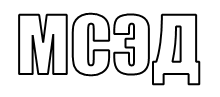 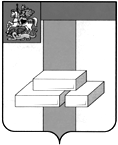 АДМИНИСТРАЦИЯГОРОДСКОГО ОКРУГА ДОМОДЕДОВОМОСКОВСКОЙ  ОБЛАСТИКОМИТЕТ ПО УПРАВЛЕНИЮ ИМУЩЕСТВОМпл.30-летия Победы, д.1, микрорайон Центральный,  г. Домодедово,  Московская область, 142000,    Тел. (496)79-24-139 E-mail: dmdd_kui@mosreg.ru  ИНН 5009027119, КПП 500901001___________  № __________	Уважаемая Юлия Александровна!Прошу Вас напечатать в ближайшем выпуске газеты «» следующее объявление:ИТОГИ АУКЦИОНА!Комитет по управлению имуществом Администрации городского округа Домодедово сообщает о том, что 13.05.2021 Комитетом по конкурентной политике Московской области подведен итог открытого аукциона в электронной форме на право заключения договора аренды земельного участка, государственная собственность на который не разграничена, расположенного на территории городского округа Домодедово (1 лот) АЗЭ-ДО/21-406:Лот № 1: Наименование Объекта (лота) аукциона: земельный участок. Категория земель: земли населенных пунктов. Разрешенное использование: для индивидуального жилищного строительства. Место расположения (адрес) Объекта (лота) аукциона: Московская область, г. о.  Домодедово, г. Домодедово, мкр. Западный, ул. 1812 года  Кадастровый номер участка: 50:28:0010619:1047, площадь 930 кв. м.           Начальная (минимальная) цена договора (цена лота): 414169,92 руб. (Четыреста четырнадцать тысяч сто шестьдесят девять рублей 92 копейки), НДС не облагается. «Шаг аукциона»: 12425,09 руб. (Двенадцать тысяч четыреста двадцать пять рублей 09 копеек). Размер задатка: 414169,92  руб. (Четыреста четырнадцать тысяч сто шестьдесят девять рублей 92 копейки), НДС не облагается. Аукцион признан состоявшимся. Победителем аукциона признан участник: Игнатова Анастасия Андреевна, предложивший наибольшую цену предмета аукциона: 6 713 690,55 руб. (Шесть миллионов семьсот тринадцать тысяч шестьсот девяносто рублей 55 копеек), НДС не облагается, с которым будет заключен договор аренды.Протокол аукциона размещен на официальном сайте Российской Федерации, определенном Правительством Российской Федерации www.torgi.gov.ru, официальном сайте городского округа Домодедово www.domod.ru, на Едином портале торгов Московской области www.torgi.mosreg.ru, на сайте Оператора электронной площадки www.rts-tender.ru в сети Интернет.Председатель комитетапо управлению имуществом                                                         Л. В. ЕнбековаТ.Ю. Водохлебова+7 496 792 41 32